Match the word with correct picture. Trace the words.Соедини слова с правильной картинкой. Обведи слова.Read the tables.Прочитай таблицы.Insert the words   его, её, их   instead of dots.Вставь слова   его, её, их   вместо точек.Пример (example):Read the text.  Draw the picture.Прочитай текст. Нарисуй картинку.- Меня зовут Саша. Это моя комната. Справа дверь, а слева окно. Здесь мой стол. Это мой компьютер и моя ручка. Тут мой мяч, а там моя кошка.  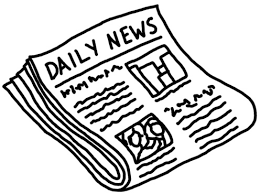 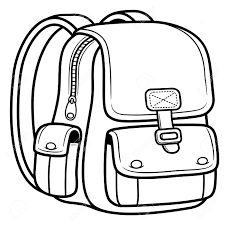 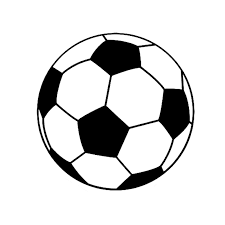 рюкзакмячгазета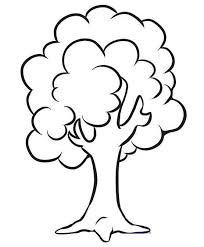 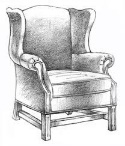 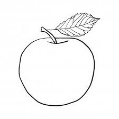 яблококнигакресло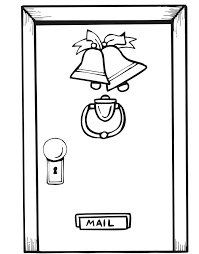 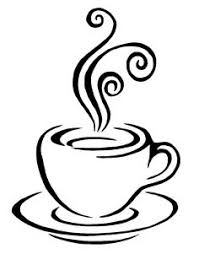 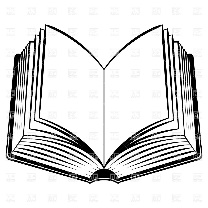 кофедереводверь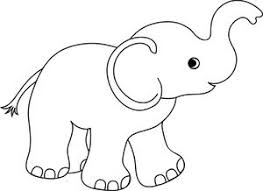 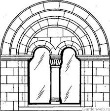 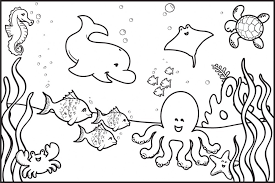 мореполотенцеокно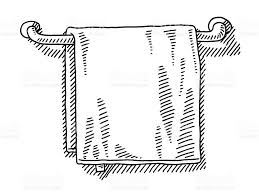 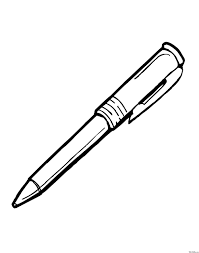 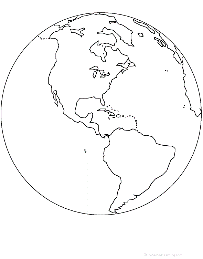 земляслонручкаМяч
(он)Ручка
(она)Яблоко
(оно)Чей? (Whose?)Чья? (Whose?)Чьё? (Whose?)ОНЕго (his)Его (his)Его (his)Мяч
(он)Ручка
(она)Яблоко
(оно)Чей? (Whose?)Чья? (Whose?)Чьё? (Whose?)ОНАЕё (her)Её (her)Её (her)Мяч
(он)Ручка
(она)Яблоко
(оно)Чей? (Whose?)Чья? (Whose?)Чьё? (Whose?)ОНИИх (their)Их (their)Их (their)Это мальчик. Это ......... рюкзак.Это мальчик. Это его рюкзак.Это девочка. Это ........ полотенце.Это девочка. Это её полотенце.Это мальчик и девочка. Это ....... домЭто мальчик и девочка. Это их дом.Это слон. Это ................... яблоко.Это девочка. Это ............... ручка.  Это кошка и собака. А это ............... дом.